	p                                                                             r                                           o           v                        i  n             c                   i                 e    LimburgVERVAARDIGEN VAN VEILIGHEIDSMUNITIE DOOR PARTICULIEREN(laden en herladen van patronen voor eigen gebruik)______________________________________________________________Vergunning klasse I te verlenen door de deputatie in toepassing van artikel 6 van het koninklijk besluit van 23 september 1958 houdende het fabriceren, opslaan, onder zich houden en verkopen van springstoffen.In te vullen door de aanvrager:Aard van de patronen	kaliber	gemiddeld verbruik per maand1.2.3.4.5.Lijst van de wapens (eigendom van de aanvrager) waarvoor de patronen zullen vervaardigd worden:Aard wapen         merk/type        serienummer      vergunningsnummer       geldig tot1.2.3.4.5.Schuttersclub(s) waarvan u lid bent: (kopie lidkaart bijvoegen)Naam:Adres:Naam:Adres:Indien u in het bezit bent van een jachtverlof: kopie bijvoegen.Gedaan	te …………………………………… op …………………………………………….Naam en handtekening aanvrager:	     Milieuvergunningen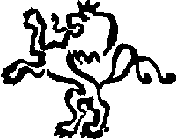 